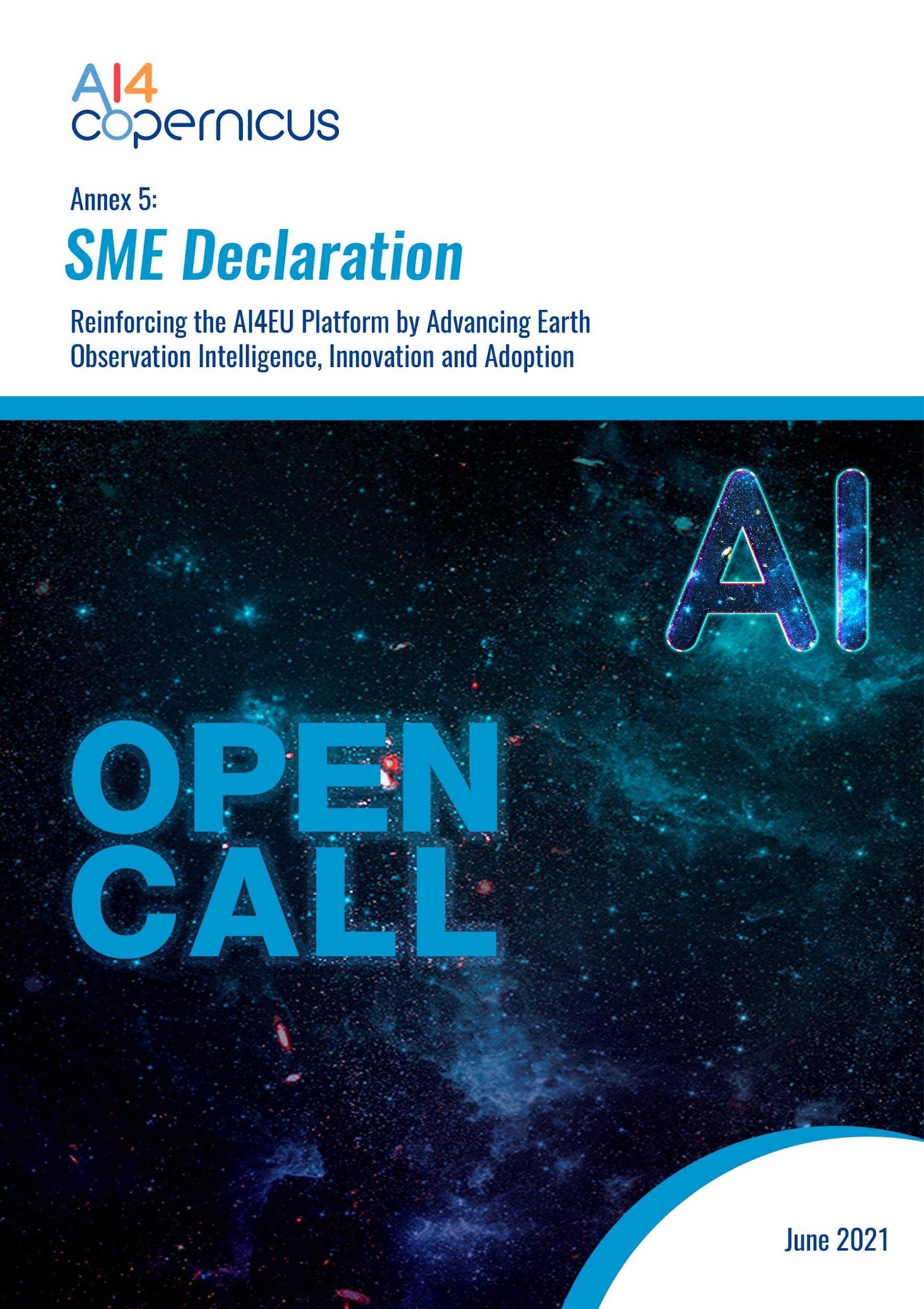 SME Declaration If NO, you are not an (SM)Enterprise*. If YES, go to the next set of questions.Note: Official exchange rate at the day of the closure of the accounting period (http://ec.europa.eu/budget/inforeuro)If your number of employees is equal or superior to 250 persons (AWU) and your annual turnover is equal or exceeds EUR 50 million and/or your annual balance sheet total is equal or exceeds EUR 43 million, you are not an SME.SIGNATURE and STAMPDone at LOCATION, DD/MM/YYYYNAME _SURNAME of the authorized Legal RepresentativePOSITIONOrganization legal nameIs your organization engaged in (an) economic activit(y)ies? (Yes or No)Is your organization engaged in (an) economic activit(y)ies? (Yes or No)Last approved accounting period:Your number of employees (in Annual Working Unit):Your annual turnover (2020) (in €):Your annual balance sheet total (2020) (in €):The duration (in months) of your last approved accounting period:The closing date (dd/mm/yyyy) of your last approved accounting period: